Фото-флэш-моб «Поддержи великого соотечественника»ФОТО У ПАМЯТНИКАПамятники великим соотечественникам,установленные в Свердловской области1. П.П. Бажов1.1. Екатеринбург, пр. Ленина. Памятник П. П. Бажову установлен на плотине городского пруда в центре города Екатеринбурга. Открытие бюста П.П. Бажову состоялось 11 марта 1958 года. 1.2. Екатеринбург, Ивановское кладбище.Памятник установлен в 1961 году над могилой писателя на Ивановском кладбище. Скульптор А.Ф.Степанова, арх. М.Л.Минц.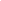 1.3. Сысерть. Автор памятника – скульптор П.А. Сажин. Открытие памятника состоялось летом 1985 г. Памятник находится в центре Сысерти, в конце ул. Быкова, справа от храма Симеона и Анны, перед городским парком культуры и отдыха. Памятник представляет собой бронзовый портретный бюст писателя, помещенный на сером гранитном постаменте в форме параллелепипеда, в лицевую грань которого врезана тонированная надпись "П. П. Бажов". Общая высота памятника 4 метра.Памятник сооружен по инициативе работников Музея творчества писателей Урала на средства трудовых коллективов и общественных организаций городов Сысерти и Свердловска.1.4.  г. Полевской, ул. К. Маркса, д. 11, перед зданием Центра детского творчества.2. Петр I.Екатеринбург, ул. Горького, 4а. Памятник Петру I был возведен в 1885 году совместно с памятником Екатерине I и посвящен двум основателям города.  
В советские времена оба постамента были разрушены до основания, но в 1992 году памятник Петру I был восстановлен по старым фотографиям скульптором Г. Чехомовым и представляет собой бюст правителя, установленный на высоком постаменте с надписью: «Основателю горнозаводского дела на Урале».3. Жуков Георгий Константиновичг. Екатеринбург, пр. Ленина, 71. В 1995 году перед зданием Штаба Уральского военного округа был установлен памятник великому полководцу Г. К. Жукову. Архитекторы С. Гладких, Г. Белянкин и скульптор                               К. Крюнберг стали авторами монумента.4. Демидовы1. Невьянск. Памятник Петру I и Никите Демидову (скульптор К.В. Грюнберг, архитектор А.Г. Мазаев). Открыт в 2003 году. 2. Нижний Тагил, памятник Николаю Никитичу Демидову, 8 октября 2007 года состоялось торжественное открытие памятника.5. В.Н. ТатищевЕкатеринбург, площадь Труда, памятник Татищеву и де Геннину.  Автор памятника – московский скульптор П.П. Чусовитин. Памятник был отлит из бронзы в литейном цехе завода «Уралмаш». Его собрали из 19 составных частей. Памятник торжественно открыли в августе 1998 года к 275-летию Екатеринбурга. Надпись у подножия памятника гласит: «Славным сынам России В.Н. Татищеву и В.И. де Генину Екатеринбург благодарный, 1998 год».6. А.С. Попов1. Екатеринбург. Торжественное открытие памятника состоялось 7 мая 1975 г. на проспекте Ленина около Городского пруда и Главпочтамта, недалеко от Духовного училища, где учился А.С. Попов. 7. П.И. Чайковский1. Екатеринбург, ул. Первомайская, 22. Бюст П.И. Чайковского у здания Свердловского музыкального училища им. П.И. Чайковского был установлен в 1999 году. Бюст композитора расположен на гранитном постаменте в форме четырехугольной колонны. 2. Алапаевск, ул. Чайковского, 30.Открыт в 1967 году. Находится перед зданием мемориального дома-музея композитора, в котором он проживал в период с 1849 по 1850 гг.8. Д.Н. Мамин-Сибиряк1. Екатеринбург, пр. ЛенинаУстановлен в ноябре 1987 года.2. Ирбит, ул. Кирова. Установлен в 1955 году. Памятник представляет собой бюст писателя, поставленный на прямоугольный 2,5 метровый оштукатуренный пьедестал, на котором надпись: «Дмитрий Наркисович Мамин-Сибиряк 1852-1912».9. Б.Н. ЕльцинЕкатеринбург, ул. Бориса Ельцина, 5. Памятник установлен в 2011 году в честь 80-летнего юбилея Б.Н. Ельцина. На открытии памятника 1 февраля присутствовал Дмитрий Медведев. Автор монумента – талантливый скульптор Г. Франгулян. Памятник представляет собой беломраморную стелу, на которой изображен барельеф Б.Н. Ельцина в полный рост.
Благодарим за предоставленную информацию Управление архивами Свердловской области и Государственный архив Свердловской области